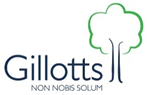 Year 11Examination Timetable March & April 2021DateStart TimeSubjectDurationThursday 25 March(B Week)8:45BIOLOGY Breadth in biology & COMBINED SCIENCE BIOLOGY1hr 45minThursday 25 March1:45SOCIOLOGY Key concepts & processes; Families; Education; Sociological Research Methods1hr 45minFriday 26 March8:45RELIGIOUS STUDIES  The study of religions, beliefs, teachings & practices1hr 45minMonday 29 March(A Week)8:45CHEMISTRY Breadth in chemistry 1hr 45minMonday 29 March1:45GEOGRAPHY  Paper 1 Living with the physical environment1hr 15minTuesday 30 March8:45ENGLISH LANGUAGE Writers’ viewpoints & perspective1hr 45minTuesday 30 March1:45PHYSICAL EDUCATION Paper 1 Physical factors affecting performance1hrWednesday 31 March8:45HISTORY USA1hr 40minWednesday 31 March1:45BUSINESS STUDIES  Investigating Small Business1hr 30minThursday 1 April8:45PHYSICS  Breadth in physics 1hr 45minEaster HolidaysMonday 19 April(B Week)8:45MATHS Paper 1 Non Calculator1hr 30minMonday 19 April1:45FRENCH, GERMAN & SPANISH Writing 1hr 20minTuesday 20 April8:45BIOLOGY  Depth in Biology 1hr 45minTuesday 20 April1:45FRENCH Reading & Listening1hr 50minWednesday 21 April8:45SPANISH Reading & Listening1hr 50minWednesday 21 April1:45SOCIOLOGY Crime & Deviance; Applied methods of sociological enquiry50 minThursday 22 April8:45HISTORY Superpower Relations1hr 10minThursday 22 April1:45MUSIC Appraising1hr 30minFriday 23 April8:45CHEMISTRY Depth in chemistry &  COMBINED SCIENCE CHEMISTRY1hr 45minMonday 26 April(A Week)8:45MATHS Paper 2 Calculator1hr 30minMonday 26 April1:45PHYSICAL EDUCATION Paper 2  Socio-cultural issues & sports psychology1 hrTuesday 27 April8:45RELIGIOUS STUDIES  Thematic Studies1hr 45minTuesday 27 April1:45GERMAN Reading & Listening1hr 50minWednesday 28 April8:45ENGLISH LITERATURE Shakespeare & the 19th-century novel1hr 45minWednesday 28 April1:45DANCE Component 2 Dance appreciation1hr 30minWednesday 28 April1:45DESIGN TECHNOLOGY 1hr 20minWednesday 28 April1:45DRAMA Component 3 Interpreting Theatre1hr 30minWednesday 28 April1:45FOOD PREPARATION & NUTRITION1hr 20minThursday 29 April8:45PHYSICS Depth in physics &   COMBINED SCIENCE PHYSICS1hr 45 minThursday 29 April1:45GEOGRAPHY Paper 2 - Challenges in the Human Environment1hr 20minFriday 30 April8:45BUSINESS STUDIES   Building a Business1hr 30minTuesday 4 May & Wednesday 5 MayAll DayArt Exam